Scarica il software Blumatica Corrispettivi OP   per il calcolo dei corrispettivi  DM 17/06/2016https://www.blumatica.it/blumatica_corrispettiviop.asp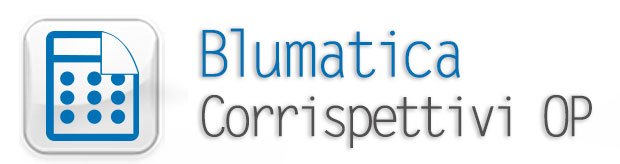 Blumatica Corrispettivi OP è il software per il calcolo dei corrispettivi
da porre a base di gara nelle procedure di affidamento di contratti pubblici dei servizi relativi all’architettura ed all’ingegneria di cui al DM 17/06/2016
(in vigore dal 27/07/2016) ed alle indicazioni dei Consigli Nazionali di Ingegneri, Architetti e Geologi. Comprende l'aggiornamento per i progetti "SIA"
(Servizi Ingegneria e Architettura - D.Lgs. n. 50 del 18/04/2016)
secondo le indicazioni del CNI.